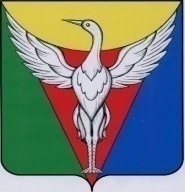 АДМИНИСТРАЦИЯ КАРАКУЛЬСКОГО СЕЛЬСКОГО ПОСЕЛЕНИЯ ЧЕЛЯБИНСКОЙ ОБЛАСТИ  РАСПОРЯЖЕНИЕ______________________________________________________________________от  03.03.2021 г.  № 6-р	                                                                            		О допуске инициативного проекта «Бурение водяной скважины» к конкурсному отборуВ соответствии с Федеральным законом от 06.10.2003 г. № 131-ФЗ «Об общих принципах организации местного самоуправления в Российской Федерации», Законом Челябинской области от 22.12.2020 г. № 288-ЗО «О некоторых вопросах правового регулирования отношений, связанных с инициативными проектами, выдвигаемыми для получения финансовой поддержки за счет межбюджетных трансфертов из областного бюджета», Решением Совета депутатов Каракульского сельского поселения от 25.12.2020г.№ 23 «Об утверждении Положения о реализации Закона Челябинской области «О некоторых вопросах правового регулирования отношений, связанных с инициативными проектами, выдвигаемыми для получения финансовой поддержки за счет межбюджетных трансфертов из областного бюджета» на территории Каракульского сельского поселения», на основании заявления инициативной группы по реализации инициативного проекта «Бурение водяной скважины»  от 25.02.2021 г.:1. Признать инициативный проект «Бурение водяной скважины»  соответствующим требованиям и допустить данный  инициативный проект до конкурсного отбора.2. Настоящее распоряжение подлежит  размещению на официальном сайте администрации Каракульского сельского поселения в информационно-телекоммуникационной сети «Интернет».Глава Каракульского Сельского поселения                                                     Г.В. Тишанькина